WIELKANOCDzieci w tym tygodniu wypełniają karty pracy w książce – wszystkie od tematu „Wielkanoc”W poniedziałki zwykle mamy wprowadzenie literki, na którym szukamy słów zawierających na początku, w środku, na końcu daną głoskę. Potem dzielimy przykładowy wyraz (jest w książce) na sylaby i głoski, określamy spółgłoski i samogłoski. My to omawiamy na tablicy, ale wszystko jest na stronie w książce I potem zawsze piszemy, omawiamy poprawny kierunek kreślenia litery, piszemy ją w powietrzu, układamy literki z różnych przedmiotów. Można wziąć tackę, wysypać mąkę, ryż i w nim kreślić literę. Napisać literę i dziecko ma do niej coś dorysować, stworzyć z niej rysunek. 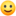 Ćwiczenia wymaga tworzenie wyrazów z literek. Czyli literki leżą w rozsypce, a dziecko ma za zadanie stworzyć z nich poprawny wyraz.Poniżej wstawiam przykładowe linki do kart pracy oraz filmików edukacyjnych, całość znajduje się na stronie facebookowej grupy.https://panimonia.pl/2019/03/13/wielkanocna-gigapaka-przedszkolaka/?fbclid=IwAR0aFeIFi7aocTX4TwPjpzt5zKmX_PxwfMjRP_6NRgMdwZ_JQPezsJee7BEhttps://panimonia.pl/2021/03/28/wielkanoc-materialy-dydaktyczne-dla-przedszkolaka/?fbclid=IwAR3mleym9NeO97nnVZHbBobmIv58eJSdXxJk_RWhE4kDAIyfsE5iqHDOG30https://www.youtube.com/watch?app=desktop&v=giRwxyKTXcg&feature=youtu.be&fbclid=IwAR3m3GshHFEu18KQmle7w3Rc83cBELWGhc1U4snWtOMhDZHR0axRV6X0Fp4&ab_channel=EduKredka